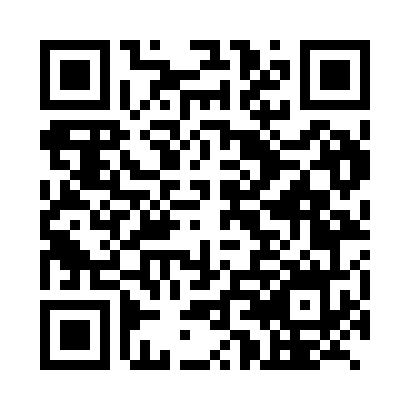 Prayer times for Vichuquen, ChileWed 1 May 2024 - Fri 31 May 2024High Latitude Method: NonePrayer Calculation Method: Muslim World LeagueAsar Calculation Method: ShafiPrayer times provided by https://www.salahtimes.comDateDayFajrSunriseDhuhrAsrMaghribIsha1Wed5:597:2512:453:436:057:262Thu6:007:2612:453:426:047:253Fri6:007:2612:453:416:037:244Sat6:017:2712:453:406:027:235Sun6:027:2812:453:406:017:226Mon6:027:2912:453:396:007:227Tue6:037:2912:453:385:597:218Wed6:047:3012:443:375:587:209Thu6:047:3112:443:375:577:1910Fri6:057:3212:443:365:577:1911Sat6:057:3312:443:355:567:1812Sun6:067:3312:443:355:557:1713Mon6:077:3412:443:345:547:1714Tue6:077:3512:443:335:537:1615Wed6:087:3612:443:335:537:1516Thu6:097:3612:443:325:527:1517Fri6:097:3712:443:325:517:1418Sat6:107:3812:443:315:517:1419Sun6:107:3912:453:315:507:1320Mon6:117:3912:453:305:507:1321Tue6:127:4012:453:305:497:1222Wed6:127:4112:453:295:487:1223Thu6:137:4112:453:295:487:1224Fri6:137:4212:453:285:477:1125Sat6:147:4312:453:285:477:1126Sun6:157:4412:453:285:467:1127Mon6:157:4412:453:275:467:1028Tue6:167:4512:453:275:467:1029Wed6:167:4512:463:275:457:1030Thu6:177:4612:463:265:457:0931Fri6:177:4712:463:265:457:09